В соответствии с «Положением об оплате труда работников ФГАОУ ВО «СПбПУ» за успешное выполнение работ по (мероприятие, задание, ….)ПРИКАЗЫВАЮ:Произвести разовую доплату (месяц и год) следующим работникам: (список в алфавитном порядке)Выплату произвести с лицевого счета №___________.Основание: служебная записка директора Института (руководителя структурного подразделения) от 00.00.0000.И.о. проректора по научной работе                                               О.С. Ипатов №№ФИОтабельный номердолжность, подразделениеПеречень выполненных работсумма, руб.1.Иванов Иван Иванович05555Программист, Ин-т, каф…2 0002.Петров Петр Петрович06666Доцент, Ин-т, каф…..5 0003.….Итого:Итого:Итого:Итого:Итого:50 000Проект вносит:Проект вносит:Согласовано:Руководитель структурного подразделения                                         ФИОРуководитель структурного подразделения                                         ФИОГлавный бухгалтер			          Н.В. ИвановаНачальник ФЭУ 			С.М. Шелюховская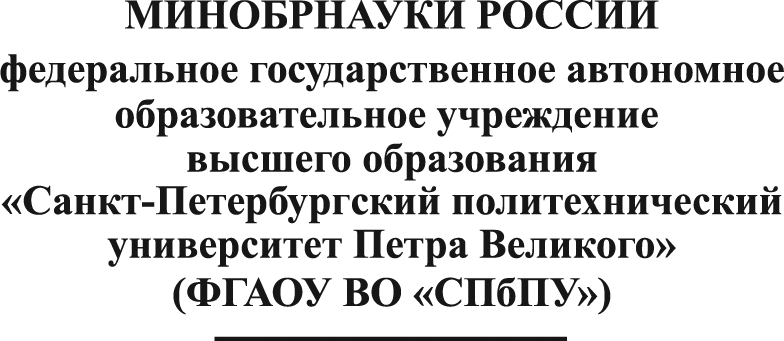 